		Agreement		Concerning the Adoption of Harmonized Technical United Nations Regulations for Wheeled Vehicles, Equipment and Parts which can be Fitted and/or be Used on Wheeled Vehicles and the Conditions for Reciprocal Recognition of Approvals Granted on the Basis of these United Nations Regulations*(Revision 3, including the amendments which entered into force on 14 September 2017)_________		Addendum 136 – UN Regulation No. 137		Revision 1 - Amendment 3Supplement 3 to the 01 series of amendments – Date of entry into force: 3 January 2021		Uniform provisions concerning the approval of passenger cars in the event of a frontal collision with focus on the restraint systemThis document is meant purely as documentation tool. The authentic and legal binding text is: ECE/TRANS/WP.29/2020/59._________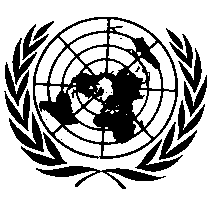 UNITED NATIONSParagraph 1., amend to read:"1.		Scope	This Regulation applies to vehicles of category M1 with a maximum permissible mass not exceeding 3,500 kg and to vehicles of category N1."Insert a new paragraph 2.32., to read:"2.32.	"Displacement system" means a device by which the seat or one of its parts can be displaced and/or rotated, without a fixed intermediate position, to permit easy access of occupants to and from the space behind the seat concerned."Paragraph 5.2.1.2.3., amend to read:"5.2.1.2.3. 	The thorax compression criterion (ThCC) shall not exceed 34 mm  in the case of vehicles of category M1 and 42 mm in the case of vehicles of category N1."Paragraph 5.2.5.1., amend to read:"5.2.5.1. 	To open at least one door per row of seats. Where there is no such door, it shall be possible to allow the evacuation of all the occupants by activating the displacement system of seats, if necessary. This is not applicable to convertibles where the top can be easily opened to allow the evacuation of the occupants.	This shall be assessed for all configurations or worst-case configuration for the number of doors on each side of the vehicle and for both left-hand drive and right-hand drive vehicles, when applicable."E/ECE/324/Rev.2/Add.136/Rev.1/Amend.3−E/ECE/TRANS/505/Rev.2/Add.136/Rev.1/Amend.3E/ECE/324/Rev.2/Add.136/Rev.1/Amend.3−E/ECE/TRANS/505/Rev.2/Add.136/Rev.1/Amend.32 February 2021